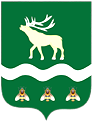 Российская Федерация Приморский крайДУМА ЯКОВЛЕВСКОГО МУНИЦИПАЛЬНОГО ОКРУГАПРИМОРСКОГО КРАЯРЕШЕНИЕ26 марта 2024 года                      с. Яковлевка                               № 269 - НПАО Положении о создании условий для предоставления транспортных услуг населению и организации транспортного обслуживания населения в границах Яковлевского муниципального округаВ соответствии с Федеральным законом от 06.10.2003 № 131-ФЗ «Об общих принципах организации местного самоуправления в Российской Федерации», Законом Приморского края от 05.12.2022 № 247-КЗ «О Яковлевском муниципальном округе Приморского края», Уставом Яковлевского муниципального округа, в связи с созданием Яковлевского муниципального округа и необходимостью формирования нормативной правовой базы Яковлевского муниципального округа Дума Яковлевского муниципального округаРЕШИЛА:1. Утвердить Положение о создании условий для предоставления транспортных услуг населению и организации транспортного обслуживания населения в границах Яковлевского муниципального округа (прилагается). 2. Признать утратившим силу решение Думы Яковлевского муниципального района от 26.12.2014 № 218-НПА «О Положении о создании условий для предоставления транспортных услуг населению и организации транспортного обслуживания населения в границах Яковлевского муниципального района».3. Настоящее решение вступает в силу после его официального опубликования.4. Опубликовать настоящее решение в газете «Сельский труженик» и разместить на официальном сайте Яковлевского муниципального округа в информационно-телекоммуникационной сети «Интернет».Председатель Думы Яковлевского муниципального округа                                                              Е.А. ЖивотягинИ.о. главы Яковлевского муниципального округа                                                            Е.Г. ПодложнюкПриложение УТВЕРЖДЕНОрешением Думы Яковлевскогомуниципального округаот  26.03.2024 № 269 - НПАПоложениео создании условий для предоставления транспортных услуг населению и организации транспортного обслуживания населения в границах Яковлевского муниципального округа1. Общие положения.1.1. Положение о создании условий для предоставления транспортных услуг населению и организации транспортного обслуживания населения в границах Яковлевского муниципального округа (далее - Положение) регулирует отношения в сфере организации транспортного обслуживания населения на муниципальных маршрутах регулярных пассажирских перевозок пассажиров автомобильным транспортом в границах  Яковлевского муниципального округа. 1.2. Настоящее Положение разработано в соответствии с Конституцией Российской Федерации, Федеральным законом Российской Федерации  от  06.10.2003  № 131-ФЗ  «Об общих принципах организации местного самоуправления в Российской Федерации», Федеральным законом от 13.07.2015  № 220-ФЗ  «Об организации регулярных перевозок пассажиров и багажа автомобильным транспортом и городским наземным электрическим транспортом в Российской Федерации и о внесении изменений в отдельные законодательные акты Российской Федерации», Федеральным законом от 08.11.2007  № 259-ФЗ  «Устав автомобильного транспорта и городского наземного электрического транспорта», Постановлением Правительства  Российской Федерации от 01.10.2020  № 1586 «Об утверждении Правил перевозок пассажиров и багажа автомобильным транспортом и городским наземным электрическим транспортом», Законом Приморского края от 23.12.2022 № 268-КЗ «Об организации транспортного обслуживания населения в Приморском крае», Уставом Яковлевского муниципального округа.1.3. Целями настоящего Положения являются:1) создание условий для удовлетворения потребности населения Яковлевского муниципального округа в транспортном обслуживании;2) установление правовых основ в области организации транспортного обслуживания населения и правовых основ единого рынка услуг пассажирского транспорта в границах Яковлевского муниципального округа;3) обеспечение равных условий доступа и работы на рынке транспортного обслуживания населения на автомобильном транспорте для перевозчиков всех форм собственности;4) определение полномочий органов местного самоуправления Яковлевского муниципального округа в организации транспортного обслуживания населения на автомобильном транспорте;5) совершенствование системы отношений между субъектами транспортной инфраструктуры, органами местного самоуправления и органами государственной власти. 1.4. В настоящем Положении используются следующие основные понятия и термины:- транспортное обслуживание населения - оказание перевозчиками услуг населению при осуществлении регулярных перевозок пассажиров автомобильным транспортом;- организация транспортного обслуживания населения - комплекс мероприятий нормативно-правового, экономического и организационно-распорядительного характера, реализуемых органами местного самоуправления в соответствии с настоящим Положением и перевозчиками в целях удовлетворения потребностей населения в регулярных перевозках пассажиров автомобильным транспортом;- автомобильный транспорт общего пользования - транспортные средства, осуществляющие на основании публичного договора перевозки пассажиров и багажа по утвержденным в установленном порядке маршрутам и расписаниям регулярных перевозок;- реестр муниципальных маршрутов - перечень маршрутов регулярных перевозок автомобильного пассажирского транспорта, включающий в себя сведения, предусмотренные Федеральным законом от 13.07.2015 № 220-ФЗ «Об организации регулярных перевозок пассажиров и багажа автомобильным транспортом и городским наземным электрическим транспортом в Российской Федерации и о внесении изменений в отдельные законодательные акты Российской Федерации»;- установление маршрута - включение конкретного маршрута в маршрутную сеть;- отмена маршрута - исключение конкретного маршрута из маршрутной сети;- изменение маршрута - изменение пути следования транспортных средств по определенному маршруту.2. Полномочия органов местного самоуправления Яковлевского муниципального округа в сфере предоставления транспортных услуг населению и организации транспортного обслуживания населения2.1. К полномочиям Думы Яковлевского муниципального округа относятся:- утверждение решением о бюджете Яковлевского муниципального округа бюджетных ассигнований на реализацию мероприятий в сфере создания условий для предоставления  транспортных услуг населению и организации транспортного обслуживания населения в границах Яковлевского муниципального округа;- осуществление иных полномочий в соответствии с федеральным законодательством, законодательством Приморского края и Уставом Яковлевского муниципального округа. 2.2. К полномочиям Администрации Яковлевского муниципального округа относятся:- принятие в пределах своей компетенции муниципальных правовых актов, регулирующих организацию пассажирских перевозок;- принятие решения о разработке муниципальных программ, направленных на развитие пассажирского транспорта и обеспечение безопасности дорожного движения, и их утверждение;- утверждение порядка предоставления субсидий перевозчикам, осуществляющим предоставление услуг по муниципальным маршрутам регулярных перевозок;- проверка соблюдения условий, целей и порядка предоставления субсидий;- утверждение порядка проведения открытого конкурса на право осуществления регулярных перевозок пассажиров по муниципальным маршрутам в границах Яковлевского муниципального округа;- ведение реестра муниципальных маршрутов регулярных перевозок в соответствии с утвержденным порядком и размещение его в информационно-телекоммуникационной сети «Интернет» на официальном сайте Яковлевского муниципального округа;- установление, изменение, отмена муниципальных маршрутов регулярных перевозок в границах Яковлевского муниципального округа;- установление права и порядка льготного проезда в общественном транспорте на муниципальных маршрутах отдельных категорий граждан; - заключение муниципальных контрактов на осуществление пассажирских перевозок по регулируемым тарифам;- выдача свидетельств об осуществлении пассажирских перевозок автомобильным транспортом по муниципальным маршрутам регулярных перевозок;- выдача карт маршрутов регулярных перевозок;- определение потребности населения в пассажирских перевозках автомобильным транспортом общего пользования по муниципальным маршрутам регулярных перевозок;- взаимодействие с органами государственной власти Приморского края, организациями и индивидуальными предпринимателями по вопросам транспортного обслуживания населения;- рассмотрение жалоб, обращений и предложений по вопросам транспортного обслуживания населения;- осуществление иных полномочий в соответствии с федеральным законодательством, законодательством Приморского края и Уставом Яковлевского муниципального округа. 3. Установление, изменение и отмена муниципальных маршрутов регулярного сообщения3.1. Муниципальный маршрут регулярных перевозок считается установленным или измененным соответственно со дня включения Администрацией Яковлевского муниципального округа предусмотренных пунктами 1 - 11 части 1 статьи 26 Федерального закона от 13.07.2015 № 220-ФЗ сведений о данном маршруте в реестр соответствующего маршрута регулярных перевозок, со дня изменения предусмотренных пунктами 3 - 11 части 1 статьи 26 Федерального закона от 13.07.2015 № 220-ФЗ  сведений о данном маршруте в этом реестре.3.2. Муниципальный маршрут регулярных перевозок считается отмененным со дня исключения Администрацией Яковлевского муниципального округа сведений о данном маршруте из реестра муниципальных маршрутов регулярных перевозок.3.3. В реестр муниципальных маршрутов вносятся сведения, предусмотренные статьей 26 Федерального закона от 13.07.2015 № 220-ФЗ по каждому муниципальному маршруту регулярного сообщения.4. Финансовое обеспечение Финансовое обеспечение мероприятий по созданию условий для предоставления транспортных услуг населению и организации транспортного обслуживания населения в границах Яковлевского муниципального округа является расходным обязательством Яковлевского муниципального округа и осуществляется за счет средств местного бюджета и средств бюджета Приморского края, при условии заключения соглашения.5. Ответственность органовместного самоуправления и должностных лицДолжностные лица органов местного самоуправления, виновные в неисполнении либо ненадлежащем исполнении обязанностей, возложенных на органы местного самоуправления законодательством в сфере создания условий для предоставления транспортных услуг населению и организации транспортного обслуживания населения автомобильным транспортом, привлекаются к ответственности в порядке, установленном федеральными законами.